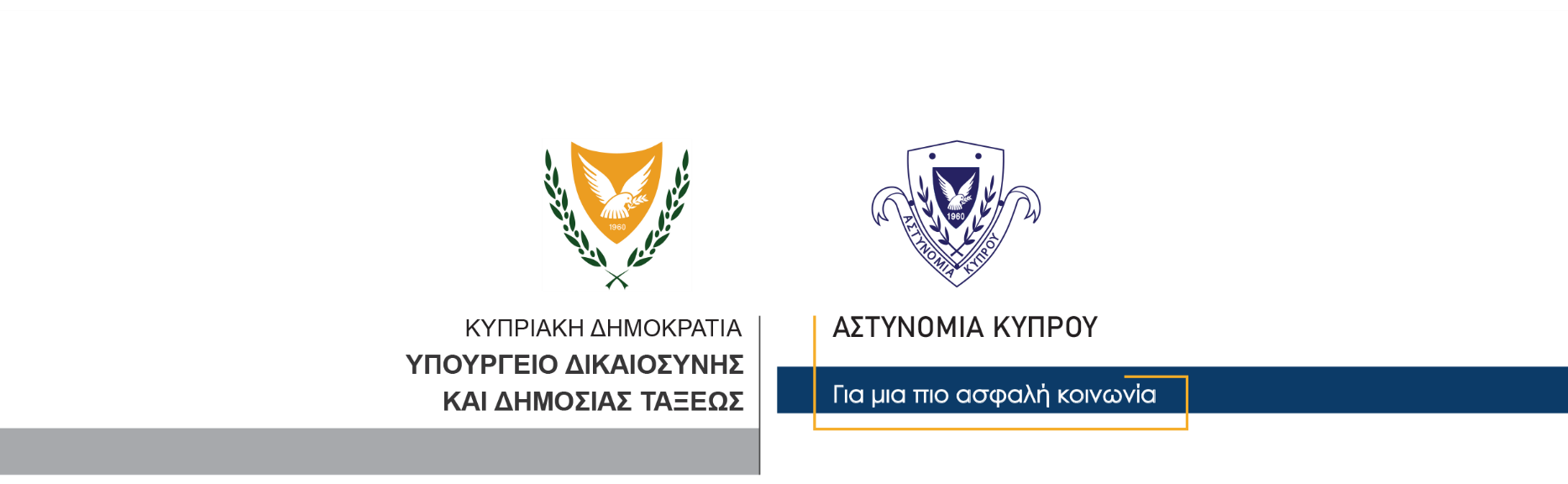 21 Φεβρουαρίου, 2021  Δελτίο Τύπου 4Παράνομη κατοχή παιδικού πορνογραφικού υλικού – Κατάσχεση 13 φυτών κάνναβης – Υπό σύλληψη 27χρονοςΜέλη του Κλάδου Δίωξης Ηλεκτρονικού Εγκλήματος, σε συνεργασία με μέλη του Δικανικού Εργαστηρίου Ηλεκτρονικών Δεδομένων διενήργησαν σήμερα το μεσημέρι έρευνα βάσει δικαστικού εντάλματος, στο διαμέρισμα 27χρονου στην επαρχία Λάρνακας.  Της έρευνας, προηγήθηκε πληροφορία από την Europol, η οποία έφερε τον 27χρονο να έχει αποστείλει σε άλλους χρήστες, 26 αρχεία σεξουαλικής κακοποίησης ανηλίκων μέσω πλατφόρμας κοινωνικής δικτύωσης. Παραλήφθηκαν από την οικία δύο κινητά τηλέφωνα που ανήκουν στον 27χρονο τα οποία θα τύχουν περαιτέρω δικανικών εξετάσεων. Επίσης, κατά τη διάρκεια της έρευνας, εντοπίστηκαν σε ειδικά διαμορφωμένους χώρους του διαμερίσματος, 13 φυτά κάνναβης. Αμέσως κλήθηκε η ΥΚΑΝ (Κλιμάκιο Λάρνακας) για τα περαιτέρω. Ο 27χρονος συνελήφθη και τέθηκε υπό κράτηση ενώ ο Κλάδος Δίωξης Ηλεκτρονικού Εγκλήματος σε συνεργασία με την ΥΚΑΝ (Κλιμάκιο Λάρνακας) συνεχίζουν τις εξετάσεις. Κλάδος ΕπικοινωνίαςΥποδιεύθυνση Επικοινωνίας Δημοσίων Σχέσεων & Κοινωνικής Ευθύνης